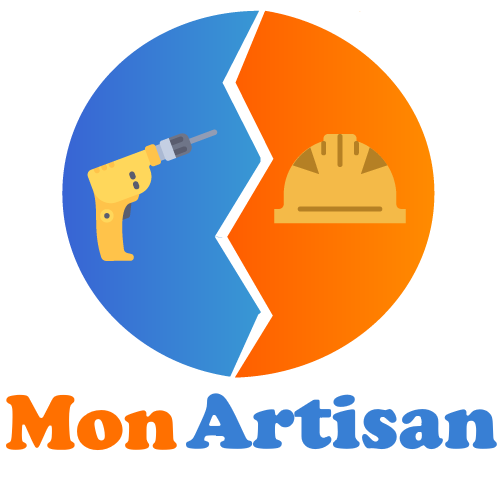 Entreprise Mon Artisan8 rue du Faubourg75000 ParisTél : 00.00.00.00.00E-mail : contact@monartisan.frSite web : quilefait.comConditions de règlement :Acompte de 20 % à la commande 213,40 €Acompte de 30 % au début des travaux 320,10 €Solde à la livraison, paiement comptant dès réceptionSi ce devis vous convient, merci de le retourner signé et complété de la mention « Bon pour accord et exécution du devis ».SAS Mon artisan au capital de 2500 €  Siret 111 111 1234 RCS Paris  Code APE 0000A   Désignation des travauxUnitéQtéCoût unitaireTotal HTConception et montage placard -Tasseaux ML204,50 €90,00 €-Panneaux de MDFU860,00 €480,00 €-Porte de placardU2100,00 €200,00 €-MontageU1200,00 €200,00 €